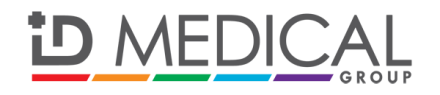 PRESS RELEASEFor immediate release: 17th June 2013ID MEDICAL FLYING SOLO FOR MEDICAL RECRUITMENT IN HOT 100Leading the way with its innovative recruitment solutions, ID Medical has been named among the UK’s 100 fastest-growing privately-owned companies as the only medical recruitment agency in the annual Hot 100 published by Real Business, demonstrating its commitment to the industry whilst validating its credibility as market leader.Only 3 recruitment companies made it into the 2013 report with ID Medical featuring 60th place and South East and London-based businesses dominating the list. ID Medical holds preferred supplier contracts with more than 80 per cent of UK hospitals and plans to expand by applying its business model to other markets, most recently, Non-Medical, Non-Clinical and Mental Health staffing.Deenu Patel, managing director at ID Medical said, “We are thrilled that the strength of our sustained growth has been recognised by our inclusion in the Hot 100. This award is another leading accolade for ID Medical and all of its committed employees who make the company the success it is today.”Now in its 15th year, the Investec Hot 100 is the most rigorous and definitive analysis of the UK’s mid-market economy and is based on company information provided by Jordans. Supported by The Independent, the Hot 100 diversified list signifies that even through tough economic times, businesses can continue to prosper. ENDSAbout ID MedicalAward-winning, multi-discipline healthcare recruiter ID Medical was formed in 2002 and is a superior quality supplier of locum doctors, nurses, allied health professionals and clerical staff to over 90% of NHS hospitals and private medical sector organisations.From its headquarters in Milton Keynes as well as its central London office, ID Medical provides practical, cost-effective and innovative workforce solutions, supplying more than 3 million hours to the NHS per annum. Crown Commercial Service (CCS), HealthTrust Europe (HTE) and London Procurement Partnership (LPP) framework approved, ID Medical supplies medical staff into over 38,000 available shifts per month in hospitals nationwide.Within each of its professional divisions, the workforce solutions provider has dedicated client and candidate teams covering the multitude of medical specialties and roles to ensure every valued customer receives its premier level service, ultimately ensuring patients are always put first. Further to this, ID Medical School was launched in 2014 to offer candidates Continuing Professional Development accredited courses and workshops to enhance their medical careers.Since its foundation, the company has earned itself industry-wide accreditation and success with an amounting collection of accolades. These include the Recruiter FAST 50, Real Business Hot 100, Recruitment International Top 250 and The Sunday Times Virgin Fast Track 100. Most notably, through an abiding focus on employee satisfaction, ID Medical was crowned Recruitment International’s ‘Best Recruitment Company to Work for 2013’ and made its debut in The Sunday Times Best Companies to Work for 2014 at list position 33. ID Medical is delighted that for the second year running it features in The Sunday Times Best Companies to Work for 2015.For more information please visit our website at www.id-medical.com, view our Facebook page or follow us on Twitter @IDMedical.Caryn Cooperhead of marketing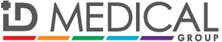 ID MEDICAL - ID House - 1 Mill Square - Wolverton Mill South - Milton Keynes - MK12 5ZD
t: +44 (0) 1908 555 498   f: +44 (0)1908 552 825w: id-medical.com       e: caryn.cooper@id-medical.com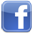 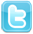 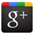 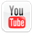 